                       Committee on Native American Ministries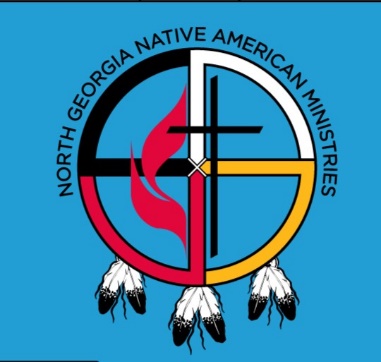                                The North Georgia Conference of The United Methodist Church                       invites you to the 10th anniversary 		                                                 	Native American Spring Gathering                    Pine Log United Methodist Campground                      3497 Pine Log Road - Rydal, GA 30171                       Saturday, May 4, 2024 - Arrive by 10:30 AM                                                  For more info call 678-227-3004 or email pastor.becki@comcast.net          .(Please complete a separate form for people living at a different address.)REGISTRATION FORM Due April 14, 2024 (email to pastor.becki@comcast.net)     For late reservations or to register by phone call Dr. Jones at 678-227-3004NAME:   FIRST_____________________MIDDLE________________LAST___________________________ NAME YOU PREFER ON NAMETAG_________________________________________________________ STREET ADDRESS____________________________________________PO BOX______________________ CITY____________________________STATE_____________ZIP____________PHONE_________________ EMAIL_____________________________________________CHURCH_________________________________ TRIBAL HERITAGE OR ETHNICTY__________________________________________________________ AGE - CIRCLE ONE:     60+ y        18-59 y       12-17 y        6-11 y     2-5 y      Inf - 23 mon T-SHIRT SIZE – CIRCLE ONE      4XL      3XL       2XL        XL       LG        MED       SM      ADDITIONAL HOUSEHOLD MEMBERS ATTENDING WITH YOU NAME:   FIRST________________________MIDDLE_____________LAST___________________________ NAME YOU PREFER ON NAMETAG_________________________________________________ TRIBAL HERITAGE OR ETHNICTY_________________________________________________________ AGE - CIRCLE ONE:     60+ y      18-59 y       12-17 y        6-11 y     2-5 y     Inf - 23 mon T-SHIRT SIZE – CIRCLE ONE      4XL       3XL       2XL        XL       LG        MED       SM      (Additional Household Registrations on reverse)                      page 2 – begin on page 1                             10th anniversary celebration of our Gathering Ministry                             For late reservations or to register by phone                          call Dr. Jones at 678-227-3004                                   Complete a separate form for those with different addresses. NAME:   FIRST________________________MIDDLE____________LAST____________________________ NAME YOU PREFER ON NAMETAG_________________________________________________ TRIBAL HERITAGE OR ETHNICTY__________________________________________________________ AGE - CIRCLE ONE:    60+ yr     18-59 yr      12-17 yr     6-11 yr     2-5 yr     Inf - 23 mon T-SHIRT SIZE – CIRCLE ONE      4XL       3XL       2XL        XL       LG        MED       SM       NAME:   FIRST________________________MIDDLE____________LAST____________________________ NAME YOU PREFER ON NAMETAG_________________________________________________________ TRIBAL HERITAGE OR ETHNICTY__________________________________________________________ AGE - CIRCLE ONE:     60+ yr     18-59 yr      12-17 yr     6-11 yr     2-5 yr     Inf - 23 mon T-SHIRT SIZE – CIRCLE ONE      4XL       3XL       2XL        XL       LG        MED       SM       NAME:   FIRST________________________MIDDLE____________LAST____________________________ NAME YOU PREFER ON NAMETAG_________________________________________________________ TRIBAL HERITAGE OR ETHNICTY__________________________________________________________ AGE - CIRCLE ONE:     60+ yr     18-59 yr      12-17 yr     6-11 yr     2-5 yr     Inf - 23 mon T-SHIRT SIZE – CIRCLE ONE      4XL       3XL       2XL        XL       LG        MED       SM 